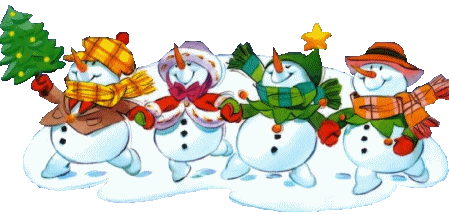 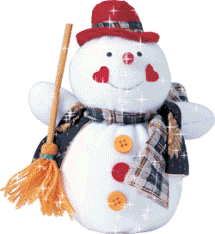 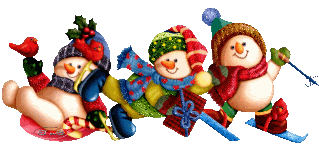 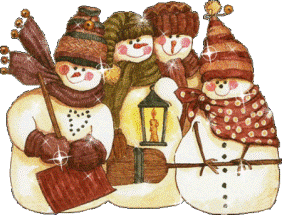 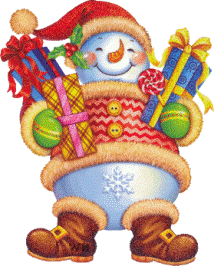 Perskaityk. Nunešk sniego senius prie sakinių. Sakinius nurašyk.Sniego senis neša dovanas.Sniego Šoka keturi sniego seniai.Šoka Sniego senis turi šluotą.SniegoSniego seniai laiko šluotas.SniegoSėdi trys spalvoti sniego seniai.Sėdi